УТВЕРЖДЕНОПриказ Министерства здравоохранения Донецкой Народной Республики«31» декабря__ №012.1/718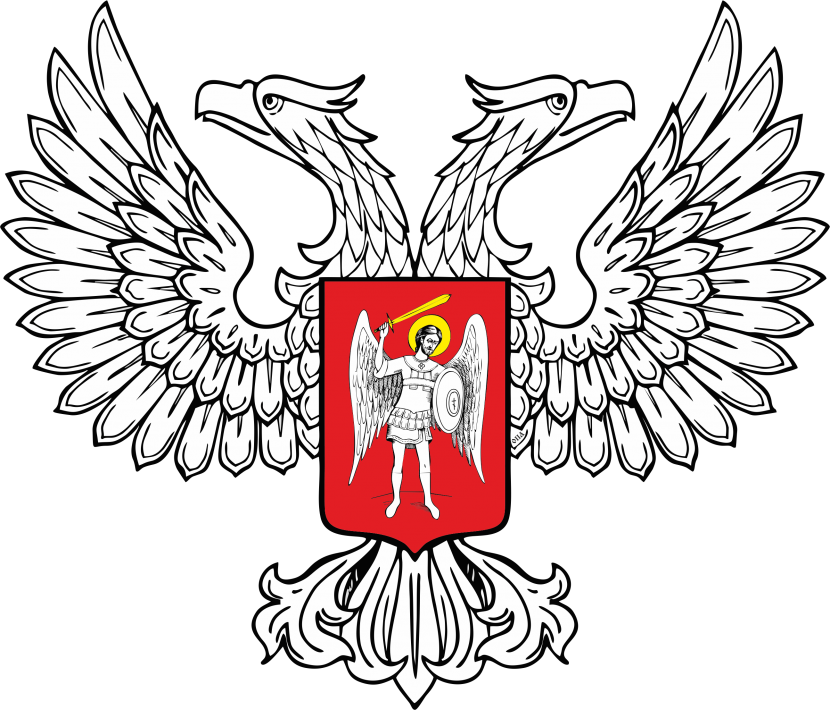 ПОЛОЖЕНИЕо функциональной подсистеме резервов медицинских ресурсовНастоящее Положение определяет порядок организации и деятельности функциональной подсистемы резервов медицинских ресурсов функциональной подсистемы Министерства здравоохранения Единой государственной системы предупреждения и ликвидации чрезвычайных ситуаций Донецкой Народной Республики (далее – подсистема резервов медицинских ресурсов).Положение разработано в соответствии с Постановлением Совета Министров Донецкой Народной Республики № 5-11 от 09.04.2015 г. «Об утверждении Положения о Единой государственной системе предупреждения и ликвидации чрезвычайных ситуаций», приказом Министерства здравоохранения № 012.1/504 от 03.11.2015 г. «О создании, хранении и использовании резервов лекарственных средств, изделий медицинского назначения в целях гражданской обороны».Подсистема резервов медицинских ресурсов предназначена для обеспечения работ по ликвидации медико-санитарных последствий чрезвычайных ситуаций, предоставления срочной медицинской помощи пострадавшим в зонах чрезвычайных ситуаций, эвакуации пострадавших и больниц из зон чрезвычайных ситуаций, лечения в лечебно-профилактических учреждениях и медицинской реабилитации, и включает запасы лекарственных средств, медицинского, санитарно-хозяйственного и специального имущества, медицинской техники и оборудования медицинского назначения.Резервы медицинских ресурсов создаются базовыми учреждениями Государственной службы медицины катастроф исходя из прогнозируемых видов и масштабов чрезвычайных ситуаций, предполагаемого объёма работ по их ликвидации, а также максимального использования имеющихся сил и средств для ликвидации чрезвычайных ситуаций.Номенклатура и объёмы резервов медицинских ресурсов, а также контроль за созданием, хранением, использованием и восполнением указанных резервов устанавливаются создающим их органом в пределах норм и требований действующего законодательства Донецкой Народной Республики.Финансирование расходов по созданию, хранению, использованию и восполнению резервов медицинских ресурсов осуществляется в соответствии с законодательством Донецкой Народной Республики, в том числе из средств республиканского и местных бюджетов.Методическое руководство функциональной подсистемой резервов медицинских ресурсов функциональной подсистемы Министерства здравоохранения Единой государственной системы предупреждения и ликвидации чрезвычайных ситуаций Донецкой Народной Республики осуществляет Министерство здравоохранения.Заместитель министра здравоохранения						А.С. Ермоленко